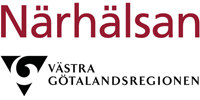 ExperiencesWhile working in primary healthcare rehabilitation, have you encountered patients who have expressed thoughts about suicide or attempted suicide? Could you elaborate on some of these encounters? In your experience, how common is it that you encounter patients expressing suicidality in the primary healthcare rehabilitation sector?How do you talk about patients experiencing suicidality at your workplace?Do you believe there is a fear of asking or talking about suicidality at your workplace?Amongst physiotherapists in general? Amongst other health professions?In your experience, is there a difference in how physiotherapists talk about or talk to patients who express suicidality compared to other mental illnesses? In what way?Depression is one of the most common risk factors for suicidal behavior, how do you think physiotherapists can aid in the identification or treatment of depression?In your opinion, is it important to bring up the subject of suicide within the primary healthcare sector? Would you elaborate on why or why not? Which factors do you believe are of importance for preventing suicide in the primary healthcare sector?Perceived competenceDo you have any formal education or training in suicide prevention and could you elaborate on what it consisted of or what you wish to receive regarding education or training? Have you in any other way acquired knowledge about the subject or this group of patients, and if so in what way?How would you describe your current competence to respond to patients who express thoughts about suicide or have attempted suicide?How do you feel about asking patients about their mental health in general?About suicidality specifically?How does talking about suicidality with patients affect you emotionally? How do you debrief after such an encounter?Final considerationsDo you have any other thoughts or reflections regarding the subject that we have not touched upon and that you would like to highlight?Do you have any questions for me before we conclude? May I contact you again if something is uncertain during the transcription and analysis of this interview?